1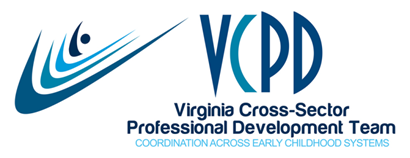 VCPD Governance WorkgroupJune 2, 2020JUNE UPDATESSince our June 2nd meeting is focused on strategic planning, these notes are to provide updates on VCPD initiatives.  We welcome Robin Church to VCPD.  Robin is the New Path Director at The Arc of Virginia.  Robin participated in the recent Inclusive Practices Task Force meeting.Welcome to Andelicia Neville, Early Childhood Unit Supervisor at the Virginia Department of Health.  Thank you to Bethany Geldmaker for her past support of VCPD. VCPD 101 and 102 trainings planned for May (102: Western and Richmond, 101: Portsmouth) were rescheduled for June but ultimately cancelled.  We will reschedule once in-person trainings are safe to offer.  VCPD 101 and 102 are unsuitable for virtual training and will not be converted.  Jaye and Pam Booker are offering virtual Practice-Based Coaching training to 18 VQ TA providers.  Six 2-hour sessions are scheduled for June and July.  Thanks to Kris Meyers for her work to reallocate some Virginia Quality funds for this project.  No funds are being routed through VCU/VCPD.All five regional summits planned for April 30-June 2 were cancelled.  On May 22nd, the VCPD Central Regional Consortia held a virtual webinar led by Keith L. Pentz, former National Early Childhood Specialist for Kaplan Early Learning Company. His topic was “Putting the ‘I” in Team.  There were 27 participants. The Western Regional Consortia is in the process of offering to purchase a book of PD resources for their membership: most of their regional funding was spent in October to support a VCPD 101 session. Eastern leaders are pursuing a training on online facilitation through the Nonprofit Learning Lab and are hoping to secure a group rate for participation. Cori, Deana, Jaye, Mickie, Sandy, and Yaoying Xu (ECSE at VCU) are planning the 2020 VCPD Higher Education Faculty Institute. This will be a virtual event. Potential date is October 16, 2020.  Funding is likely available through Yaoying’s personnel preparation grant (Project KSR), the Part C Office, and possibly Dr. Keith Sutherland’s BEST in CLASS grant (VCU.)  Yaoying is working to secure Dr. Judith Carta from the University of Kansas/Juniper Garden Children’s Project as a keynote speaker. Jenna or Erin have agreed to be our second keynoter.The Inclusive Practices Task Force met on May 18th.  The agenda focused on our definition of high quality inclusive practices and the infographic.  Sandy and Jaye also completed revisions to the Inclusive Practices National and Virginia Resources list.  Our website (www.vcpd.net) recorded 279 sessions in the last 30 days.  The online learning and upcoming events pages were most viewed. The May 21 Pointers for PD Providers offered ideas for energy rechargers for virtual training. Pointers is now distributed on the third Thursday of each month.The June 9th VCPD meeting will now be a virtual meeting.  Katie Squib has had a conflict with a CLASS train-the-trainer event and will not be able to be our featured speaker discussing how to offer Communities of Learning. We plan to welcome her to our September VCPD meeting.Governance Meeting DatesSeptember 1October 6November 3December 1VCPD Meeting DatesJune 9 (F2F changed to virtual)September 8 November 10 (F2F)December 8Inclusive Practices Task Force DatesJuly 27September 28November 23Regional Summit DatesCentral: May 22 (virtual)